ООО «Лигум».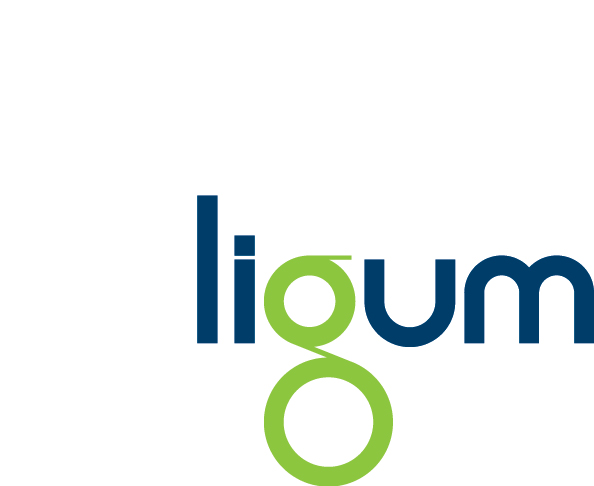 Варшавское шоссе, д. 42,115230, Москва, РоссияТел./Факс: +7 (495) 721-49-77Директор ООО «Лигум»                                                                    Ленжен-Калистратова Н.А.РЕКВИЗИТЫ ПРЕДПРИЯТИЯРЕКВИЗИТЫ ПРЕДПРИЯТИЯНАИМЕНОВАНИЕООО "Лигум"ЮРИДИЧЕСКИЙ АДРЕС115230, Москва, Варшавское ш., 42, этаж 7, офис 7096ФАКТИЧЕСКИЙ АДРЕС115230, Москва, Варшавское ш., 42 оф. 7094, 7096, 7098АДРЕС ПРОИЗВОДСТВА249010, Калужская обл., г. Боровск, ул.Берникова, д.85АТЕЛЕФОНЫ(495) 721-49-77(многоканальный)ФАКС(495) 721-49-77E-mailinfo@walzen.ruИНН/КПП7718803247 / 772601001БАНКОВСКИЕ РЕКВИЗИТЫ    р/с 40702810710000618021в АО «Тинькофф Банк» г. Москвак/с 30101810145250000974БИК 044525974КОДЫОКПО 66365246, ОКАТО 45263591000, ОКВЭД 51.19, 22.24                                        ОГРН 1107746297394ДиректорЛенжен-Калистратова Наталия АлександровнаВ договоре:"…в лице Директора Ленжен-Калистратовой Наталии Александровны, действующей на основании Устава…"